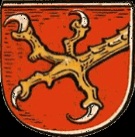 Муниципальное бюджетное общеобразовательное учреждение «Средняя школа поселка Домново» Правдинского городского округаРАБОЧАЯ ПРОГРАММАпо  познавательному  развитию  детей пятого  года обучения  по  программе Л.В. Куцаковой  «Конструирование  из  строительного  материала» Модуль-конструирование.2021 г.п. ДомновоАннотацияРабочая программа (далее - Программа) по «Конструированию» для детей  6 -7 лет является частью формируемой участниками  образовательных отношений МБОУ «Средняя школа поселка Домново», и составлена на основе Л.В. Куцаковой «Конструирование  из  строительного  материала» для обучения, воспитания и развития детей 2-7 лет, в соответствии с Федеральным законом от 29 декабря 2012 г. № 273-ФЗ "Об образовании в Российской Федерации", Федеральным государственным образовательным стандартом дошкольного образования на основании Приказа Минобрнауки России от 17.10.2013 N 1155 "Об утверждении федерального государственного образовательного стандарта дошкольного образования” (Зарегистрировано в Минюсте России 14.11.2013 N 30384).Планируемые результаты освоения модуля
- Строить изображение в зависимости от формы листа — на полосе, квадрате, прямоугольнике, круге;составлять изображение предмета из отдельных частей;располагать предметы в сюжетной композиции.сооружать знакомые постройки, закрепляя приобретённые умения и навыки.использовать строительные детали с учетом их конструктивных свойств;преобразовывать постройки в соответствии с заданием педагога;ориентироваться в пространстве (спереди, сзади, внутри и пр.).строить совместно, не мешая друг другу.Тематический планКалендарно – тематический планЛитератураЛ.В. Куцакова «Конструирование из строительного материала». Подготовительная к школе группа. Издательство Мозаика-Синтез. Москва, 2017https://yandex.ru/images/search?text=конструированиеhttps://yandex.ru/images/search?text=работа с конструкторами«Утверждаю»И.о. директора  МБОУ «Средняя школа поселка Домново»________ П.А. ТелятникМ.П.«Согласовано» наПедагогическом советеМБОУ  «Средняя школапоселка Домново»   протокол № 1 от   .      .21 №Вид НОДКол-во 1Конструирование из строительного материала18Итого18неделя№ Название НОДЗадачиМетодическое пособиеМатериалы и оборудованиеСентябрьСентябрьСентябрьСентябрьСентябрьСентябрь21«Здания»Упражнять детей в строительстве различных зданий по предлагаемым условиям, в предварительной зарисовке сооружений, в анализе схем и конструкций; развивать умение воспринимать предметы и явления в их взаимосвязях, устанавливать их, аргументировать свои решения; развивать конструкторские навыки.Л.В. Куцакова  «Конструирование из строительного материала»Стр.15https://yandex.ru/images/search?text=конструированиеНожницы, карандаши, ластики, фломастеры, конверт, коробочка, строительный материал, конструктор базовый, набор «Лего-Дакта» (или другой имеющийся в детском саду конструктор).42«Здания»//-////-////-//ОктябрьОктябрьОктябрьОктябрьОктябрьОктябрь23«Машины»Формировать представления детей о машинах разных видов, их строении и назначении; упражнять в плоскостном моделировании и в построении схем; развивать способность к порождению новых оригинальных идей, к анализу схем, чертежей, конструкций; формировать объяснительную речь; развивать самостоятельность, активность, уверенность, независимость мышления.Стр.25Фломастеры, карандаши, ластики, набор геометрических фигур, строительный материал, конструкторы.44«Машины»//-////-////-//НоябрьНоябрьНоябрьНоябрьНоябрьНоябрь25«Летательные аппараты»Обобщать, систематизировать, уточнять представления детей об истории развития летательных аппаратов, их назначении, зависимости строения от функционального назначения; развивать конструкторские навыки, умение моделировать на плоскости, строить схемы и делать зарисовки будущих объектов; упражнять в быстром решении проблемных ситуаций; развивать творчество и изобретательность.Стр.29https://yandex.ru/images/search?text=работа%20с%20конструкторамиКарандаши, ластики, набор геометрических фигур, строительный материал, конструкторы.46«Летательные аппараты»//-////-////-//ДекабрьДекабрьДекабрьДекабрьДекабрьДекабрь27«Роботы»Расширять знания детей об истории робототехники; упражнять в создании схем и чертежей, в моделировании на плоскости, в конструировании из разных строительных наборов и конструкторов; развивать фантазию, воображение, внимание, сообразительность, изобретательность; умение делать умозаключения, сравнивать, обобщать, классифицировать, выделять существенные признаки.Стр.33карандаши, набор геометрических фигур, конструкторы.48«Роботы»//-////-////-//ЯнварьЯнварьЯнварьЯнварьЯнварьЯнварь29«Проекты городов»Упражнять детей в составлении планов строительства; совершенствовать конструкторские способности; формировать совместную поисковую деятельность; развивать умение делать самостоятельные исследования и выводы.Стр.37Бумага, карандаши, ластики.410«Проекты городов»//-////-////-//ФевральФевральФевральФевральФевральФевраль211«Мосты»Совершенствовать умение детей конструировать мосты разного назначения; упражнять в построении схем, чертежей мостов; совершенствовать умение конструировать двигающиеся механизмы из конструктора, сооружать простейший механизм – рычаг, позволяющий приводить в движение отдельные элементы конструкции.Стр.42Листы бумаги в клетку, карандаши, ластики, базовый конструктор.412«Мосты»//-////-////-//МартМартМартМартМартМарт213«Суда»Расширять представления детей о судах (виды судов, функциональное назначение, особенности строения); упражнять в сооружении различных судов; познакомить с использованием блока (колесо с желобком по ободу для веревки) в механизмах.Стр.44Геометрические фигуры, карандаши, ластики, конструктор.414«Суда»//-////-////-//АпрельАпрельАпрельАпрельАпрельАпрель215«Железные дороги»Упражнять детей в построении схем и последующем конструировании по ним; развивать пространственное мышление, сообразительность, самостоятельность в нахождении собственных решений; учить проявлять уверенность, отстаивать свою идею, критически оценивать свои действия. Познакомить детей с зубчатыми колесами, с зубчатой передачей, с особенностями данного вращательного движения.Стр.50Бумага, карандаши, линейки, ластики, фломастеры, конструктор.416«Железные дороги»//-////-////-//МайМайМайМайМайМай217«Творим и мастерим»Развивать детское творчество, конструкторские способности; умение управлять своей деятельностью, самостоятельно организовывать работу, выполнять разнообразные интеллектуальные действия; закреплять умение собирать оригинальные по конструктивному решению модели, проявляя независимость мышления; рассуждать, доказывать свою точку зрения; критически относиться к своей работе и деятельности сверстников.Стр.53Бумага, карандаши, ластики, конструкторы.418«Творим и мастерим»//-////-////-//